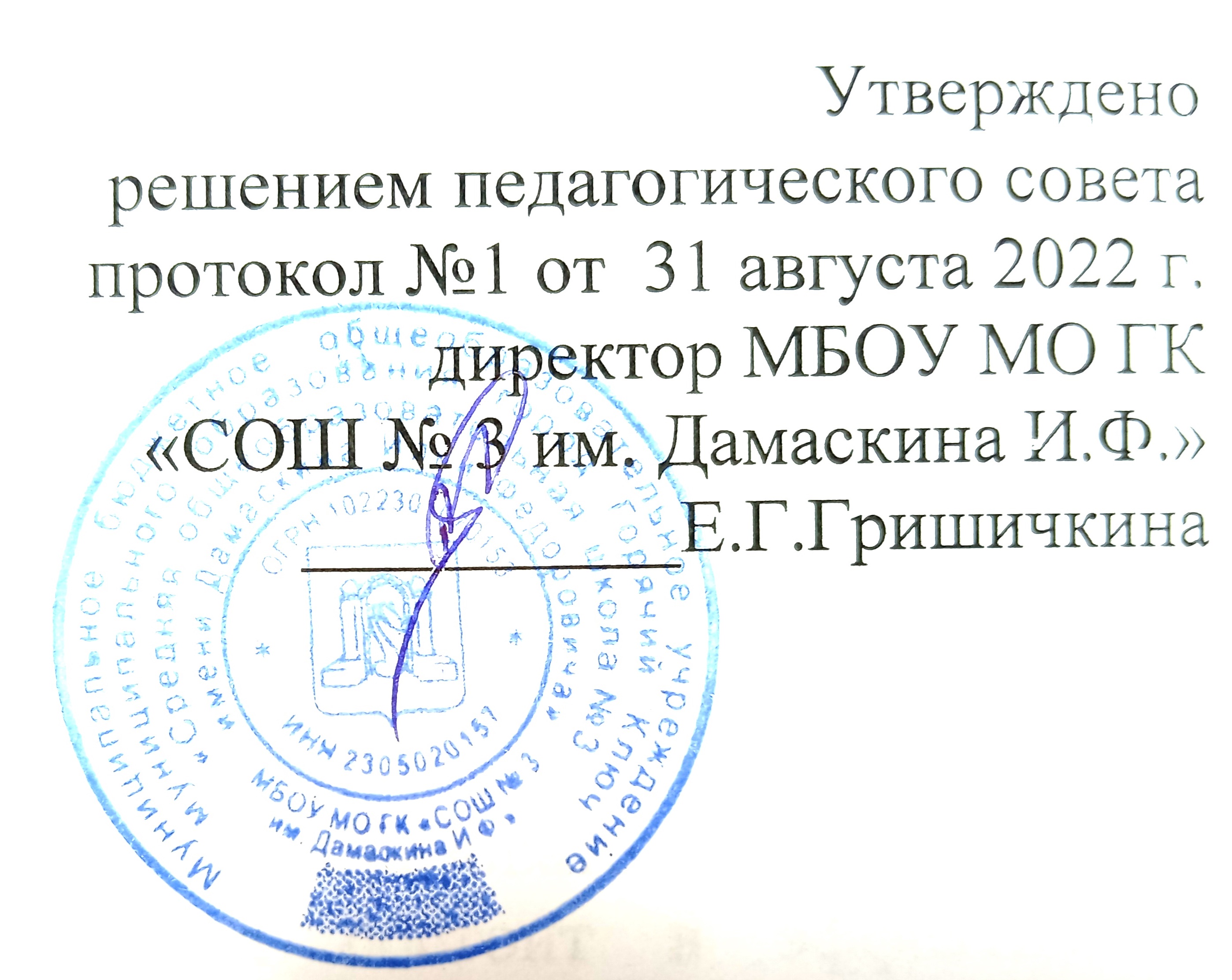 Планвоспитательной работыМБОУ МО ГК «СОШ № 3 им. Дамаскина И.Ф.»на 2023-2024 учебный годг. Горячий КлючВ соответствии с Федеральным законом от 29 декабря 2012 г. № 273-ФЗ "Об образовании в Российской Федерации", организации, осуществляющие образовательную деятельность по имеющим государственную аккредитацию образовательным программам начального общего, основного общего, среднего общего образования (далее – общеобразовательные организации), разрабатывают образовательные программы в соответствии с федеральными государственными образовательными стандартами (далее – ФГОС) и соответствующими федеральными основными общеобразовательными программами (далее – ФООП).В 2023-2024 учебном году планы внеурочной деятельности образовательных организаций Краснодарского края, реализующих основные общеобразовательные программы начального общего, основного общего и среднего общего образования (далее – общеобразовательные организации), формируются в соответствии со следующими основными федеральными нормативными документами:Федеральный Закон от 29 декабря 2012 г. № 273-ФЗ "Об образовании в Российской Федерации" (далее – Закон);Федеральный государственный образовательный стандарт начального общего образования, утвержденный приказом Министерства образования и науки Российской Федерации от 6 октября 2009 г. № 373 (далее – ФГОС НОО- 2009);Федеральный государственный образовательный стандарт начального общего образования, утвержденный приказом Министерства просвещения Российской Федерации от 31 мая 2021 г. № 286 (далее – ФГОС НОО-2021);Федеральный государственный образовательный стандарт основного общего образования, утвержденный приказом Министерства образования и науки Российской Федерации от 17 декабря 2010 г. № 1897 (далее – ФГОС ООО-2010);Федеральный государственный образовательный стандарт основного общего образования, утвержденный приказом Министерства просвещения Российской Федерации от 31 мая 2021 г. № 287 (далее – ФГОС ООО-2021);Федеральный государственный образовательный стандарт среднего общего образования, утвержденный приказом Минобрнауки России от 17 мая 2012 г. № 413 (далее – ФГОС СОО-2012) (для 11(12) классов общеобразовательных организаций);Федеральный государственный образовательный стандарт среднего общего образования, утвержденный приказом Министерства образования и науки Российской Федерации от 17 мая 2012 г. № 413 (далее – ФГОС СОО-2022) (для 10 классов общеобразовательных организаций);Федеральная образовательная программа начального общего образования, утвержденная приказом Минпросвещения России от 18 мая 2023 г. № 372 (далееФОП НОО);Федеральная образовательная программа основного общего образования, утвержденная приказом Минпросвещения России от 18 мая 2023 г. № 370 (далееФОП ООО);Федеральная образовательная программа среднего общего образования, утвержденная приказом Минпросвещения России от 18 мая 2023 г. № 371 (далееФОП СОО);Постановление главного государственного санитарного врача РФ от 28 сентября 2020 г. № 28 "Об утверждении санитарных правил СП 2.4.3648-20 "Санитарно-эпидемиологические требования к организациям воспитания и обучения, отдыха и оздоровления детей и молодежи" (далее – СП 2.4.3648-20);Постановление главного государственного санитарного врача РФ от 28 января 2021 г. № 2 Об утверждении санитарных правил и норм СанПиН 1.2.3685- 21 "Гигиенические нормативы и требования к обеспечению безопасности и (или) безвредности для человека факторов среды обитания" (далее – СанПиН 1.2.3685- 21);ФГОС общего образования разработаны с учетом региональных, национальных и этнокультурных потребностей народов Российской Федерации и направлены на обеспечение:реализации бесплатного образования на уровнях общего образования в объеме основной образовательной программы, предусматривающей изучение обязательных учебных предметов, входящих в учебный план, а также внеурочную деятельность;государственных гарантий по соответствующему финансированию основной образовательной программы, реализуемой через урочную и внеурочную деятельность.ООП реализуется общеобразовательной организацией через организацию урочной и внеурочной деятельности с соблюдением требований государственных санитарно-эпидемиологических правил и нормативов.Календарный план воспитательной работы содержит перечень событий           и мероприятий воспитательной направленности, которые организуются и проводятся образовательной организацией или в которых образовательная организация принимает участие в учебном году или периоде обучения.Истинное воспитание состоит не столько в правилах, сколько в упражнениях			Жан-Жак РуссоШкола как социальный институт наряду с образовательной выполняет важную функцию – воспитательную, которая состоит в эффективном управлении развитием личности ребенка, осуществляемым педагогическим коллективом в учебной и внеучебной деятельности. Основные идеи этого процесса основываются на том, что каждый ребенок является саморазвивающимся, самоопределяющимся и самореализующимся человеком. Направления развития - это верные ориентиры, основанные на нравственности, социальной ответственности и развитии личностных качеств.Школе необходимо проводить систематичную профилактическую работу, чтобы вовремя предупредить негативные ситуации и выявить категории риска, вносящие коррективы в традиционный воспитательный процесс,  для разработки индивидуальных воспитательных планов.Воспитательная работа  должна соответствовать требованиям социального воспитания, ведь ученик по мере взросления оказывается в обществе, где необходимо выстраивать отношения  с другими людьми, обозначать требования к самому себе и следовать им, находиться в непосредственном взаимодействии с окружающим предметным миром и природой, с нравственными, правовыми, эстетическими и другим нормам и ценностями общества. Поведение можно рассматривать как один из важнейших факторов, связывающих ребенка или подростка с окружающим миром, оказывающим влияние на формирование социальных и личностных качеств. Для воспитания особенно важны те аспекты поведения, в которых проявляются и формируются взаимоотношения детей друг с другом и с окружающими людьми.Воспитательная работа в 2023-2024 учебном году строится на основе Концепции духовно-нравственного развития и воспитания личности гражданина России; а также утвержденными решением педагогического совета Устава школы, программы воспитания и социализации, годового плана работы школы, плана воспитательной работы школы.Воспитательную  деятельность в 2023-2024 учебном году целесообразно объединить  в тематические (воспитательные) блоки:Сентябрь    Месячник «Внимание ДЕТИ!Октябрь        «Учитель - гордое призвание!»Ноябрь           Месячник правовых знанийДекабрь         «Новый год у ворот!»Январь           «Я и моя семья»Февраль         Месячник военно-патриотического воспитания Март              «Весна идет, весне дорогу»Апрель         «Я и мое место в мире профессии»Май              «Я помню, я горжусь!»Июнь            «Я – выпускник!»План воспитательных мероприятий2023-2024 учебного года№Содержание деятельностиСроки проведенияКлассыОтветственныеСентябрь «ВНИМАНИЕ, ДЕТИ!»Задачи: -проведение Дня Знаний;-изучение интересов обучающихся, совместное планирование деятельности ученического коллектива;-вовлечение педагогического и ученического коллективов к выполнению намеченных задач;-ознакомление с нормативно-правовыми документами школы, с едиными требованиями к обучающимся, их правам и обязанностямСентябрь «ВНИМАНИЕ, ДЕТИ!»Задачи: -проведение Дня Знаний;-изучение интересов обучающихся, совместное планирование деятельности ученического коллектива;-вовлечение педагогического и ученического коллективов к выполнению намеченных задач;-ознакомление с нормативно-правовыми документами школы, с едиными требованиями к обучающимся, их правам и обязанностямСентябрь «ВНИМАНИЕ, ДЕТИ!»Задачи: -проведение Дня Знаний;-изучение интересов обучающихся, совместное планирование деятельности ученического коллектива;-вовлечение педагогического и ученического коллективов к выполнению намеченных задач;-ознакомление с нормативно-правовыми документами школы, с едиными требованиями к обучающимся, их правам и обязанностямСентябрь «ВНИМАНИЕ, ДЕТИ!»Задачи: -проведение Дня Знаний;-изучение интересов обучающихся, совместное планирование деятельности ученического коллектива;-вовлечение педагогического и ученического коллективов к выполнению намеченных задач;-ознакомление с нормативно-правовыми документами школы, с едиными требованиями к обучающимся, их правам и обязанностямСентябрь «ВНИМАНИЕ, ДЕТИ!»Задачи: -проведение Дня Знаний;-изучение интересов обучающихся, совместное планирование деятельности ученического коллектива;-вовлечение педагогического и ученического коллективов к выполнению намеченных задач;-ознакомление с нормативно-правовыми документами школы, с едиными требованиями к обучающимся, их правам и обязанностям1.Совещание классных  руководителей по теме «Планирование работы методического объединения на 2023-2024 учебный год».Планирование работы в классах, разработка планов воспитательной работы.конец августа1-11Заместитель директора по УВР классные руководители1-11 классов2.Проведение «Дня знаний» (общешкольная торжественная линейка)1 сентября1-11Заместитель директора по УВР, классные руководители1-11 классов3.Организация и проведение патриотических линеек с поднятием флагов и исполнением гимновПо понедельникам1-11Заместитель директора по УВР, классные руководители1-11 классов4.Классные часы «Разговоры о важном»По понедельникам1-11Классные руководители1-11 классов5.День окончания Второй мировой войны3 сентября1-11Заместитель директора по УВР, классные руководители1-11 классов6.День солидарности в борьбе с терроризмом3 сентября1-11Заместитель директора по УВР, классные руководители1-11 классов7.Мероприятия антитеррористической направленности «Терроризм – угроза обществу» совместно с сотрудниками ОВМП, ОПДНсентябрь9-11Заместитель директора по УВР8.Международный день распространения грамотности (8 сентября)8  сентября1-11Заместитель директора по УВР, классные руководители5-11 классов9.Международный день памяти жертв фашизма10 сентября8-11классные руководители8-11 классов10.Месячник  ПДД  «Внимание, ДЕТИ!» (по плану)сентябрь1-11Заместитель директора по УВР, классные руководители1-11 классов11.Акция «Ни дня без школьной формы» (рейды по проверке внешнего вида учащихся)сентябрь1-11Заместитель директора по УВР 12.Заседание Совета профилактики правонарушенийКаждый вторник1-11Заместитель директора по УВР 13.Акция «Поздравь своего воспитателя»27 сентября1Классные руководители 1-х классов14.Выборы в Совет обучающихся школы, президента школы30 сентября5-11Заместитель директора по УВРВ течение месяца:-составление социальных паспортов классов (составление документации по семьям различного социального уровня),-составление планов индивидуально-профилактической работы с детьми и семьями, состоящих на различных видах учетов (КДНиЗП, ПДН, внутришкольный),-работа с обучающимися, склонными к правонарушениям, пропускам уроков без уважительных причин, составление списка детей группы «риска»,-благоустройство класса, оформление классных уголков, выбор актива класса;- регистрация на платформе Всероссийского проекта «Билет в будущее»;- реализация проекта «Профминимум»;- реализация проекта «Пушкинская карта».В течение месяца:-составление социальных паспортов классов (составление документации по семьям различного социального уровня),-составление планов индивидуально-профилактической работы с детьми и семьями, состоящих на различных видах учетов (КДНиЗП, ПДН, внутришкольный),-работа с обучающимися, склонными к правонарушениям, пропускам уроков без уважительных причин, составление списка детей группы «риска»,-благоустройство класса, оформление классных уголков, выбор актива класса;- регистрация на платформе Всероссийского проекта «Билет в будущее»;- реализация проекта «Профминимум»;- реализация проекта «Пушкинская карта».В течение месяца:-составление социальных паспортов классов (составление документации по семьям различного социального уровня),-составление планов индивидуально-профилактической работы с детьми и семьями, состоящих на различных видах учетов (КДНиЗП, ПДН, внутришкольный),-работа с обучающимися, склонными к правонарушениям, пропускам уроков без уважительных причин, составление списка детей группы «риска»,-благоустройство класса, оформление классных уголков, выбор актива класса;- регистрация на платформе Всероссийского проекта «Билет в будущее»;- реализация проекта «Профминимум»;- реализация проекта «Пушкинская карта».В течение месяца:-составление социальных паспортов классов (составление документации по семьям различного социального уровня),-составление планов индивидуально-профилактической работы с детьми и семьями, состоящих на различных видах учетов (КДНиЗП, ПДН, внутришкольный),-работа с обучающимися, склонными к правонарушениям, пропускам уроков без уважительных причин, составление списка детей группы «риска»,-благоустройство класса, оформление классных уголков, выбор актива класса;- регистрация на платформе Всероссийского проекта «Билет в будущее»;- реализация проекта «Профминимум»;- реализация проекта «Пушкинская карта».В течение месяца:-составление социальных паспортов классов (составление документации по семьям различного социального уровня),-составление планов индивидуально-профилактической работы с детьми и семьями, состоящих на различных видах учетов (КДНиЗП, ПДН, внутришкольный),-работа с обучающимися, склонными к правонарушениям, пропускам уроков без уважительных причин, составление списка детей группы «риска»,-благоустройство класса, оформление классных уголков, выбор актива класса;- регистрация на платформе Всероссийского проекта «Билет в будущее»;- реализация проекта «Профминимум»;- реализация проекта «Пушкинская карта».Октябрь«УЧИТЕЛЬ – ГОРДОЕ ПРИЗВАНИЕ!»Задачи: -формирование у обучающихся комплексного мировоззрения, опирающегося на представления о ценностях активной жизненной позиции и нравственной ответственности личности, опоры на традиции своего народа и страны в процессе определения индивидуального пути развития и в социальной практике;-координация усилий школы и социума в пропаганде ЗОЖОктябрь«УЧИТЕЛЬ – ГОРДОЕ ПРИЗВАНИЕ!»Задачи: -формирование у обучающихся комплексного мировоззрения, опирающегося на представления о ценностях активной жизненной позиции и нравственной ответственности личности, опоры на традиции своего народа и страны в процессе определения индивидуального пути развития и в социальной практике;-координация усилий школы и социума в пропаганде ЗОЖОктябрь«УЧИТЕЛЬ – ГОРДОЕ ПРИЗВАНИЕ!»Задачи: -формирование у обучающихся комплексного мировоззрения, опирающегося на представления о ценностях активной жизненной позиции и нравственной ответственности личности, опоры на традиции своего народа и страны в процессе определения индивидуального пути развития и в социальной практике;-координация усилий школы и социума в пропаганде ЗОЖОктябрь«УЧИТЕЛЬ – ГОРДОЕ ПРИЗВАНИЕ!»Задачи: -формирование у обучающихся комплексного мировоззрения, опирающегося на представления о ценностях активной жизненной позиции и нравственной ответственности личности, опоры на традиции своего народа и страны в процессе определения индивидуального пути развития и в социальной практике;-координация усилий школы и социума в пропаганде ЗОЖОктябрь«УЧИТЕЛЬ – ГОРДОЕ ПРИЗВАНИЕ!»Задачи: -формирование у обучающихся комплексного мировоззрения, опирающегося на представления о ценностях активной жизненной позиции и нравственной ответственности личности, опоры на традиции своего народа и страны в процессе определения индивидуального пути развития и в социальной практике;-координация усилий школы и социума в пропаганде ЗОЖ1.Патриотические линейки поднятия флагов и исполнения гимновПо понедельникам1-11Заместитель директора по УВР, классные руководители1-11 классов2.Классные часы «Разговоры о важном»По понедельникам1-11Классные руководители1-11 классов3.Международный  день пожилых  людей1 октября1-11Заместитель директора по УВР, учитель музыки,классные руководители1-11 классов4.День гражданской обороны4 октября1-11Руководитель ОБЖ5.День защиты животных4 октября1-11Заместитель директора по УВР, классные руководители1-11 классов6.Празднование Международного Дня учителя «Учитель – гордое призвание!»,  день самоуправления в школе.5 октября1-11Заместитель директора по УВР, совет обучающихся7.Месячник «Молодежь выбирает жизнь»,классные часы по теме «Здоровый образ жизни» (внеклассные мероприятия разного характера)1-31 октября1-11Классные руководители, учителя физической культуры8.1 этап Первенства муниципального  образования по кроссу «Золотая осень»1 – 31 октября4-11Учителя физической культуры9.Всероссийский урок «Экология и энергосбережение» #вместеЯрче16 октября1-11Заведующая школьной библиотекой10.Заседание Совета по профилактике правонарушенийКаждый вторник1-11Заместитель директора по УВР11.День отца22 октября1-11Классные руководители1-11 классов12.Подготовка и сдача плана мероприятий на осенние каникулыдо 22 октября1-11Заместитель директора по УВР, классные руководители1-11 классов13.Международный день школьных библиотек25 октября1-5Заведующая школьной библиотекой14.Праздник осени «Осенний бал» (внеклассные мероприятия разного характера)до 28 октября1-11Классные руководители1-11 классов15.Уборка пришкольной территории «Чистый школьный двор»октябрь1-11Классные руководители 1-11 классов16.Всероссийский урок безопасности школьников в сети Интернет28-30 октября1-11Классные руководители 1-11 классов17.Акция «Безопасные и полезные каникулы»Осенние каникулы1-11Классные руководители 1-11 классов18.Всекубанская спартакиада школьная спортивная лигаОктябрь5-11Учителя физической культуры19.Мероприятия антитеррористической направленности «Терроризм – угроза обществу» совместно с сотрудниками ОВМП, ОПДНоктябрь9-11Заместитель директора по УВРВ течение месяца:-индивидуальная профилактическая работа с детьми, находящимися в социально-опасном положении, рейды в семьи,- проведение социально-психологического тестирования 7-11-е классы;-проверка внешнего вида обучающихся (школьной формы),- регистрация на платформе Всероссийского проекта «Билет в будущее»;- реализация проекта «Профминимум»;- реализация проекта «Пушкинская карта».В течение месяца:-индивидуальная профилактическая работа с детьми, находящимися в социально-опасном положении, рейды в семьи,- проведение социально-психологического тестирования 7-11-е классы;-проверка внешнего вида обучающихся (школьной формы),- регистрация на платформе Всероссийского проекта «Билет в будущее»;- реализация проекта «Профминимум»;- реализация проекта «Пушкинская карта».В течение месяца:-индивидуальная профилактическая работа с детьми, находящимися в социально-опасном положении, рейды в семьи,- проведение социально-психологического тестирования 7-11-е классы;-проверка внешнего вида обучающихся (школьной формы),- регистрация на платформе Всероссийского проекта «Билет в будущее»;- реализация проекта «Профминимум»;- реализация проекта «Пушкинская карта».В течение месяца:-индивидуальная профилактическая работа с детьми, находящимися в социально-опасном положении, рейды в семьи,- проведение социально-психологического тестирования 7-11-е классы;-проверка внешнего вида обучающихся (школьной формы),- регистрация на платформе Всероссийского проекта «Билет в будущее»;- реализация проекта «Профминимум»;- реализация проекта «Пушкинская карта».В течение месяца:-индивидуальная профилактическая работа с детьми, находящимися в социально-опасном положении, рейды в семьи,- проведение социально-психологического тестирования 7-11-е классы;-проверка внешнего вида обучающихся (школьной формы),- регистрация на платформе Всероссийского проекта «Билет в будущее»;- реализация проекта «Профминимум»;- реализация проекта «Пушкинская карта».Ноябрь«МЕСЯЧНИК ПРАВОВЫХ ЗНАНИЙ»Задачи:-воспитание нравственности и духовного начала у обучающихся,-воспитание гражданственности у обучающихся,-профилактика правонарушений среди обучающихся,-анализ посещаемости занятий за 1 четверть 2021-2022 учебного года,-укрепление взаимодействия школы и семьиНоябрь«МЕСЯЧНИК ПРАВОВЫХ ЗНАНИЙ»Задачи:-воспитание нравственности и духовного начала у обучающихся,-воспитание гражданственности у обучающихся,-профилактика правонарушений среди обучающихся,-анализ посещаемости занятий за 1 четверть 2021-2022 учебного года,-укрепление взаимодействия школы и семьиНоябрь«МЕСЯЧНИК ПРАВОВЫХ ЗНАНИЙ»Задачи:-воспитание нравственности и духовного начала у обучающихся,-воспитание гражданственности у обучающихся,-профилактика правонарушений среди обучающихся,-анализ посещаемости занятий за 1 четверть 2021-2022 учебного года,-укрепление взаимодействия школы и семьиНоябрь«МЕСЯЧНИК ПРАВОВЫХ ЗНАНИЙ»Задачи:-воспитание нравственности и духовного начала у обучающихся,-воспитание гражданственности у обучающихся,-профилактика правонарушений среди обучающихся,-анализ посещаемости занятий за 1 четверть 2021-2022 учебного года,-укрепление взаимодействия школы и семьиНоябрь«МЕСЯЧНИК ПРАВОВЫХ ЗНАНИЙ»Задачи:-воспитание нравственности и духовного начала у обучающихся,-воспитание гражданственности у обучающихся,-профилактика правонарушений среди обучающихся,-анализ посещаемости занятий за 1 четверть 2021-2022 учебного года,-укрепление взаимодействия школы и семьи1.Организация мероприятий со школьниками во время осенних каникул «Каникулы, каникулы! Веселая пора» (по плану)Период осенних каникул1-11Классные руководители 1-11 классов2.Патриотические линейки поднятия флагов и исполнения гимновПо понедельникам1-11Заместитель директора по УВР, классные руководители1-11 классов3.Классные часы «Разговоры о важном»По понедельникам1-11Классные руководители1-11 классов4.Классный час «День народного единства»  (4 ноября)4 ноября1-11Классные  руководители 1-11 классов5.2 этап Первенства муниципального  образования по кроссу «Золотая осень»4 ноября4-11Учителя физической культуры6.День памяти погибших при исполнении служебных обязанностей сотрудников органов внутренних дел России8 ноября9-11Заместитель директора по УВР, классные руководители1-11 классов7.Международный день толерантности16 ноября1-11Заместитель директора по УВР, классные руководители1-11 классов8.Заседание Совета по профилактике правонарушенийКаждый вторник1-11Заместитель директора по УВР9.Всемирный день ребенка. День  начала Нюрнбергского процесса20 ноября1-11Заместитель директора по УВР, классные руководители1-11 классов10.Подготовка и проведение мероприятий, посвященных Дню матери «Мама – главное слово в нашей судьбе» (26 ноября)24 ноября1-11Заместитель директора по УВР, классные руководители1-11 классов11.День Государственного герба Российской Федерации30 ноября1-11Зам.директора по УВР, классные руководители1-11 классов12.Подготовка мероприятий, посвященных Дню борьбы со СПИДомдо 1 декабря2-11Зам. директора по УВР, классные руководители2-11 классов13.Акция «Ни дня без школьной формы» (рейды по проверке внешнего вида обучающихся)ноябрь1-11Заместитель директора по УВР14.Мероприятия антитеррористической направленности «Терроризм – угроза обществу» совместно с сотрудниками ОВМП, ОПДНноябрь8Заместитель директора по УВРВ течение месяца:-контроль посещаемости обучающимися учебных занятий,-рейды в неблагополучные семьи;- регистрация на платформе Всероссийского проекта «Билет в будущее»;- реализация проекта «Профминимум»;- реализация проекта «Пушкинская карта».В течение месяца:-контроль посещаемости обучающимися учебных занятий,-рейды в неблагополучные семьи;- регистрация на платформе Всероссийского проекта «Билет в будущее»;- реализация проекта «Профминимум»;- реализация проекта «Пушкинская карта».В течение месяца:-контроль посещаемости обучающимися учебных занятий,-рейды в неблагополучные семьи;- регистрация на платформе Всероссийского проекта «Билет в будущее»;- реализация проекта «Профминимум»;- реализация проекта «Пушкинская карта».В течение месяца:-контроль посещаемости обучающимися учебных занятий,-рейды в неблагополучные семьи;- регистрация на платформе Всероссийского проекта «Билет в будущее»;- реализация проекта «Профминимум»;- реализация проекта «Пушкинская карта».В течение месяца:-контроль посещаемости обучающимися учебных занятий,-рейды в неблагополучные семьи;- регистрация на платформе Всероссийского проекта «Билет в будущее»;- реализация проекта «Профминимум»;- реализация проекта «Пушкинская карта».Декабрь«НОВЫЙ ГОД У ВОРОТ»Задачи:-раскрытие творческого потенциала, представление возможности и самореализации через творческую деятельность обучающихся,-подготовка и проведение мероприятий, посвященных празднованию Нового годаДекабрь«НОВЫЙ ГОД У ВОРОТ»Задачи:-раскрытие творческого потенциала, представление возможности и самореализации через творческую деятельность обучающихся,-подготовка и проведение мероприятий, посвященных празднованию Нового годаДекабрь«НОВЫЙ ГОД У ВОРОТ»Задачи:-раскрытие творческого потенциала, представление возможности и самореализации через творческую деятельность обучающихся,-подготовка и проведение мероприятий, посвященных празднованию Нового годаДекабрь«НОВЫЙ ГОД У ВОРОТ»Задачи:-раскрытие творческого потенциала, представление возможности и самореализации через творческую деятельность обучающихся,-подготовка и проведение мероприятий, посвященных празднованию Нового годаДекабрь«НОВЫЙ ГОД У ВОРОТ»Задачи:-раскрытие творческого потенциала, представление возможности и самореализации через творческую деятельность обучающихся,-подготовка и проведение мероприятий, посвященных празднованию Нового года1.Патриотические линейки поднятия флагов и исполнения гимновПо понедельникам1-11Заместитель директора по УВР, классные руководители1-11 классов2.Классные часы «Разговоры о важном»По понедельникам1-11Классные руководители1-11 классов3.Всемирный день борьбы со СПИДом (классные часы, лекции, оформление стенда)1 декабря5-11Заместитель директора по УВР, классные руководители5-11 классов4.Международный день инвалидов3 декабря1-11Заместитель директора по УВР, классные руководители1-11 классов5.День Неизвестного Солдата3 декабря1-11Заместитель директора по УВР, классные руководители1-11 классов6.День Героев Отечества9 декабря1-11Заместитель директора по УВР, классные руководители1-11 классов7.День конституции Российской Федерации. Всероссийская акция «Мы – граждане России!»12 декабря1-11Заместитель директора по УВР,классные руководители1-11 классов8.Заседание Совета по профилактике правонарушений20 декабря1-11Заместитель директора по УВР9.Проведение конкурса «Фабрика Деда Мороза»: -конкурс фотозон в  кабинете-конкурс новогодних сказок (1-4 класс)-конкурс новогодних клипов (5-11 класс)-конкурс «Новогодняя ярмарка» (новогодние игрушки, поделки, рисунки и т.д.)до 20 декабря1-11Заместитель директора по УВР, классные руководители1-11 классов10.Оформление школы к Новому годудо 18 декабря1-11Заместитель директора по УВР11.Подготовка плана зимних каникул «Ура, каникулы!»до 20 декабря1-11Заместитель директора по УВР, классные руководители1-11 классов12.Акция «Подари праздничное настроение»с 20 декабря10-11Заместитель директора по УВР,  члены Совета обучающихся13.Акция «Помоги зимующим птицам!»декабрь1-3Классные руководители 1-3 классов14.Подготовка и празднование Нового года «Новогодний серпантин»до 27 декабря1-11Заместитель директора по УВР, члены Совета обучающихся15.Мероприятия антитеррористической направленности «Терроризм – угроза обществу» совместно с сотрудниками ОВМП, ОПДНдекабрь7Заместитель директора по УВРВ течение месяца:-оформление личных карт обучающихся классными руководителями,-проведение инструктажей по правилам поведения во время зимних каникул В течение месяца:-оформление личных карт обучающихся классными руководителями,-проведение инструктажей по правилам поведения во время зимних каникул В течение месяца:-оформление личных карт обучающихся классными руководителями,-проведение инструктажей по правилам поведения во время зимних каникул В течение месяца:-оформление личных карт обучающихся классными руководителями,-проведение инструктажей по правилам поведения во время зимних каникул В течение месяца:-оформление личных карт обучающихся классными руководителями,-проведение инструктажей по правилам поведения во время зимних каникул Январь«Я И МОЯ СЕМЬЯ»Задачи:-познавать свои истоки, приобщение к ценностям и традициям семьи,-анализ посещаемости за 2 четверть 2023-2024 учебного года;- реализация проекта «Профминимум»;- реализация проекта «Пушкинская карта».Январь«Я И МОЯ СЕМЬЯ»Задачи:-познавать свои истоки, приобщение к ценностям и традициям семьи,-анализ посещаемости за 2 четверть 2023-2024 учебного года;- реализация проекта «Профминимум»;- реализация проекта «Пушкинская карта».Январь«Я И МОЯ СЕМЬЯ»Задачи:-познавать свои истоки, приобщение к ценностям и традициям семьи,-анализ посещаемости за 2 четверть 2023-2024 учебного года;- реализация проекта «Профминимум»;- реализация проекта «Пушкинская карта».Январь«Я И МОЯ СЕМЬЯ»Задачи:-познавать свои истоки, приобщение к ценностям и традициям семьи,-анализ посещаемости за 2 четверть 2023-2024 учебного года;- реализация проекта «Профминимум»;- реализация проекта «Пушкинская карта».Январь«Я И МОЯ СЕМЬЯ»Задачи:-познавать свои истоки, приобщение к ценностям и традициям семьи,-анализ посещаемости за 2 четверть 2023-2024 учебного года;- реализация проекта «Профминимум»;- реализация проекта «Пушкинская карта».1.Организация мероприятий со школьниками во время зимних каникулдо 10 января1-11Заместитель директора по УВР, классные руководители1-11 классов2.Патриотические линейки поднятия флагов и исполнения гимновПо понедельникам1-11Заместитель директора по УВР, классные руководители1-11 классов3.Классные часы «Разговоры о важном»По понедельникам1-11Классные руководители1-11 классов4.Заседание Совета по профилактике правонарушенийПо вторникам1-11Заместитель директора по УВР5.День российского студенчества25 января9-11Заместитель директора по УВР, классные руководители9-11 классов6.Классный час «День памяти жертв Холокоста» (27 января)27 января1-11Заместитель директора по УВР, классные руководители1-11 классов7.День полного освобождения Ленинграда от фашистской блокады27 января1-11Заместитель директора по УВР, классные руководители1-11 классов8.Месячник военно-патриотического воспитания (по отдельному плану)23.01.- 22.02.20241-11Классные руководители1-11 классов, учителя физической культуры9.Акция «Ни дня без школьной формы» (рейды по проверке внешнего вида обучающихся)январь1-11Заместитель директора по УВР, классные руководители1-11 классов10.Мероприятия антитеррористической направленности «Терроризм – угроза обществу» совместно с сотрудниками ОВМП, ОПДНянварь5-6Заместитель директора по УВРВ течение месяца:-заседание классных руководителей,-контроль посещаемости обучающимися учебных занятий,-рейды в неблагополучные семьи;- реализация проекта «Профминимум»;- реализация проекта «Пушкинская карта».В течение месяца:-заседание классных руководителей,-контроль посещаемости обучающимися учебных занятий,-рейды в неблагополучные семьи;- реализация проекта «Профминимум»;- реализация проекта «Пушкинская карта».В течение месяца:-заседание классных руководителей,-контроль посещаемости обучающимися учебных занятий,-рейды в неблагополучные семьи;- реализация проекта «Профминимум»;- реализация проекта «Пушкинская карта».В течение месяца:-заседание классных руководителей,-контроль посещаемости обучающимися учебных занятий,-рейды в неблагополучные семьи;- реализация проекта «Профминимум»;- реализация проекта «Пушкинская карта».В течение месяца:-заседание классных руководителей,-контроль посещаемости обучающимися учебных занятий,-рейды в неблагополучные семьи;- реализация проекта «Профминимум»;- реализация проекта «Пушкинская карта».ФевральМесячник военно-патриотического воспитания Задачи:-воспитание чувства патриотизма на примере героических событий, героических подвигов людей в период Великой Отечественной Войны,-привитие гордости за малую  Родину, за людей, прославивших ееФевральМесячник военно-патриотического воспитания Задачи:-воспитание чувства патриотизма на примере героических событий, героических подвигов людей в период Великой Отечественной Войны,-привитие гордости за малую  Родину, за людей, прославивших ееФевральМесячник военно-патриотического воспитания Задачи:-воспитание чувства патриотизма на примере героических событий, героических подвигов людей в период Великой Отечественной Войны,-привитие гордости за малую  Родину, за людей, прославивших ееФевральМесячник военно-патриотического воспитания Задачи:-воспитание чувства патриотизма на примере героических событий, героических подвигов людей в период Великой Отечественной Войны,-привитие гордости за малую  Родину, за людей, прославивших ееФевральМесячник военно-патриотического воспитания Задачи:-воспитание чувства патриотизма на примере героических событий, героических подвигов людей в период Великой Отечественной Войны,-привитие гордости за малую  Родину, за людей, прославивших ее1.Патриотические линейки поднятия флагов и исполнения гимновПо понедельникам1-11Заместитель директора по УВР, классные руководители1-11 классов2.Классные часы «Разговоры о важном»По понедельникам1-11Классные руководители1-11 классов3.Заседание Совета по профилактике правонарушенийКаждый вторник1-11Заместитель директора по УВР4.День разгрома советскими войсками немецко-фашистских войск в Сталинградской битве2 февраля1-11Заместитель директора по УВР, классные руководители1-11 классов5.День российской науки8 февраля1-11Классные руководители1-11 классов6.Месячник военно-патриотического воспитания (по отдельному плану)23.01.- 22.02.20201-11Классные руководители1-11 классов, учителя физической культуры7.Классный час «День памяти о россиянах, исполнявших служебный долг за пределами Отечества» (15 февраля)15 февраля5-11Заместитель директора по УВР, классные руководители5-11 классов8.Международный день родного языка21 февраля1-11Заместитель директора по УВР классные руководители1-11 классов9.Мероприятия, посвященные празднованию Дня Защитника Отечества (по плану):-классные часы-встречи с ветеранами военной службы и офицерами, казаками-выставка рисунков-спортивные мероприятия-вечера отдыха в классах – поздравление мальчиков18-22 февраля1-11Заместитель директора по УВР классные руководители1-11 классов10.Мероприятия антитеррористической направленности «Терроризм – угроза обществу» совместно с сотрудниками ОВМП, ОПДНфевраль5-6Заместитель директора по УВРВ течение месяца:-контроль посещаемости обучающимися учебных занятий, дежурства,-рейды в неблагополучные семьи;- реализация проекта «Профминимум»;- реализация проекта «Пушкинская карта».В течение месяца:-контроль посещаемости обучающимися учебных занятий, дежурства,-рейды в неблагополучные семьи;- реализация проекта «Профминимум»;- реализация проекта «Пушкинская карта».В течение месяца:-контроль посещаемости обучающимися учебных занятий, дежурства,-рейды в неблагополучные семьи;- реализация проекта «Профминимум»;- реализация проекта «Пушкинская карта».В течение месяца:-контроль посещаемости обучающимися учебных занятий, дежурства,-рейды в неблагополучные семьи;- реализация проекта «Профминимум»;- реализация проекта «Пушкинская карта».В течение месяца:-контроль посещаемости обучающимися учебных занятий, дежурства,-рейды в неблагополучные семьи;- реализация проекта «Профминимум»;- реализация проекта «Пушкинская карта».Март«ВЕСНА ИДЕТ, ВЕСНЕ ДОРОГУ!»Задачи:-повышение уровня воспитанности и культуры обучающихся;-воспитание уважения к женщине, девушке, девочкеМарт«ВЕСНА ИДЕТ, ВЕСНЕ ДОРОГУ!»Задачи:-повышение уровня воспитанности и культуры обучающихся;-воспитание уважения к женщине, девушке, девочкеМарт«ВЕСНА ИДЕТ, ВЕСНЕ ДОРОГУ!»Задачи:-повышение уровня воспитанности и культуры обучающихся;-воспитание уважения к женщине, девушке, девочкеМарт«ВЕСНА ИДЕТ, ВЕСНЕ ДОРОГУ!»Задачи:-повышение уровня воспитанности и культуры обучающихся;-воспитание уважения к женщине, девушке, девочкеМарт«ВЕСНА ИДЕТ, ВЕСНЕ ДОРОГУ!»Задачи:-повышение уровня воспитанности и культуры обучающихся;-воспитание уважения к женщине, девушке, девочке1.Патриотические линейки поднятия флагов и исполнения гимновПо понедельникам1-11Заместитель директора по УВР, классные руководители1-11 классов2.Классные часы «Разговоры о важном»По понедельникам1-11Классные руководители1-11 классов3.Международный день борьбы с наркоманией и наркобизнесом2 марта5-11Заместитель директора по УВР, классные руководители5-11 классов4.Масленичные гуляния «ШИРОКАЯ МАСЛЕНИЦА»3-6 марта1-11Заместитель директора по УВР, классные руководители1-11 классов, учителя технологии, изо, музыки5.Мероприятия, посвященные празднованию Международного женского дня – 8 Марта:-классный час «Перед матерью в вечном долгу»-праздничный концерт 6-7 марта1-11Заместитель директора по УВР, классные руководители1-11 классов6.Мероприятия к «18 марта – день воссоединения Крыма с Россией»18 марта1-11Заместитель директора по УВР, классные руководители1-11 классов7.Подготовка плана весенних каникулдо 18 марта1-11Заместитель директора по УВР, классные руководители1-11 классов8.Заседание Совета по профилактике правонарушений Каждый вторник1-11Заместитель директора по УВР9.Всероссийская неделя детской и юношеской книги25-30 марта1-11Заместитель директора по УВР, классные руководители1-11 классов, библиотекарь10.Всемирный день театра27 марта1-11Заместитель директора по УВР, классные руководители1-11 классов, библиотекарь11.Мероприятия антитеррористической направленности «Терроризм – угроза обществу» совместно с сотрудниками ОВМП, ОПДНмарт9Заместитель директора по УВРВ течение месяца:-контроль посещаемости обучающимися учебных занятий-рейды в неблагополучные семьи;- реализация проекта «Профминимум»;- реализация проекта «Пушкинская карта».В течение месяца:-контроль посещаемости обучающимися учебных занятий-рейды в неблагополучные семьи;- реализация проекта «Профминимум»;- реализация проекта «Пушкинская карта».В течение месяца:-контроль посещаемости обучающимися учебных занятий-рейды в неблагополучные семьи;- реализация проекта «Профминимум»;- реализация проекта «Пушкинская карта».В течение месяца:-контроль посещаемости обучающимися учебных занятий-рейды в неблагополучные семьи;- реализация проекта «Профминимум»;- реализация проекта «Пушкинская карта».В течение месяца:-контроль посещаемости обучающимися учебных занятий-рейды в неблагополучные семьи;- реализация проекта «Профминимум»;- реализация проекта «Пушкинская карта».Апрель«Я И МОЕ МЕСТО В ПРОФЕССИИ»Задачи:-профессиональное  самоопределение обучающихся, понимаемое как состояние готовности выпускника к выбору профессии,-наличие  знаний о производстве, трудовых умений, готовности к выбору профессии,-анализ посещаемости занятий за 3 четверть 2023-2024 учебного годаАпрель«Я И МОЕ МЕСТО В ПРОФЕССИИ»Задачи:-профессиональное  самоопределение обучающихся, понимаемое как состояние готовности выпускника к выбору профессии,-наличие  знаний о производстве, трудовых умений, готовности к выбору профессии,-анализ посещаемости занятий за 3 четверть 2023-2024 учебного годаАпрель«Я И МОЕ МЕСТО В ПРОФЕССИИ»Задачи:-профессиональное  самоопределение обучающихся, понимаемое как состояние готовности выпускника к выбору профессии,-наличие  знаний о производстве, трудовых умений, готовности к выбору профессии,-анализ посещаемости занятий за 3 четверть 2023-2024 учебного годаАпрель«Я И МОЕ МЕСТО В ПРОФЕССИИ»Задачи:-профессиональное  самоопределение обучающихся, понимаемое как состояние готовности выпускника к выбору профессии,-наличие  знаний о производстве, трудовых умений, готовности к выбору профессии,-анализ посещаемости занятий за 3 четверть 2023-2024 учебного годаАпрель«Я И МОЕ МЕСТО В ПРОФЕССИИ»Задачи:-профессиональное  самоопределение обучающихся, понимаемое как состояние готовности выпускника к выбору профессии,-наличие  знаний о производстве, трудовых умений, готовности к выбору профессии,-анализ посещаемости занятий за 3 четверть 2023-2024 учебного года1.Патриотические линейки поднятия флагов и исполнения гимновПо понедельникам1-11Заместитель директора по УВР, классные руководители1-11 классов2.Классные часы «Разговоры о важном»По понедельникам1-11Классные руководители1-11 классов3.Мероприятия, посвященные Дню космонавтики. Гагаринский урок «Космос-это мы»10-12 апреля1-11Заместитель директора по УВР, классные руководители1-11 классов4.День памяти о геноциде советского народа нацистами и их пособниками в годы Великой Отечественной войны19 апреля7-11Заместитель директора по УВР, классные руководители7-11 классов5.Мероприятия «Земля – наш дом» к Дню Земли22 апреля1-11Классные руководители1-11 классов6.Экологический марафон. Субботник, приуроченный ко Дню Земли «Чистый школьный двор»апрель1-11Заместитель директора по УВР, классные руководители1-11 классов 7.Акция «Ни дня без школьной формы» (рейды по проверке внешнего вида учащихся)3-я неделя апреля1-11Заместитель директора по УВР8.День местного самоуправления21 апреля1-11Заместитель директора по УВР, классные руководители1-11 классов9.Заседание Совета по профилактике правонарушенийКаждый вторник1-11Заместитель директора по УВР, классные руководители1-11 классов10.Проведение мероприятий по профориентации (по плану):-классные часы- экскурсии в Центр занятости и на предприятия города-встречи с интересными людьми-оформление стенда «Куда пойти учиться?», «Что впереди?»по плану1-11Заместитель директора по УВР, классные руководители1-11 классов11.День пожарной охраны. Тематический урок ОБЖ30 апреля1-11учитель ОБЖ12.Мероприятия антитеррористической направленности «Терроризм – угроза обществу» совместно с сотрудниками ОВМП, ОПДНапрель10Заместитель директора по УВРВ течение месяца:-контроль посещаемости обучающихся учебных занятий,-рейды в неблагополучные семьи;- реализация проекта «Профминимум»;- реализация проекта «Пушкинская карта».В течение месяца:-контроль посещаемости обучающихся учебных занятий,-рейды в неблагополучные семьи;- реализация проекта «Профминимум»;- реализация проекта «Пушкинская карта».В течение месяца:-контроль посещаемости обучающихся учебных занятий,-рейды в неблагополучные семьи;- реализация проекта «Профминимум»;- реализация проекта «Пушкинская карта».В течение месяца:-контроль посещаемости обучающихся учебных занятий,-рейды в неблагополучные семьи;- реализация проекта «Профминимум»;- реализация проекта «Пушкинская карта».В течение месяца:-контроль посещаемости обучающихся учебных занятий,-рейды в неблагополучные семьи;- реализация проекта «Профминимум»;- реализация проекта «Пушкинская карта».Май«Я ПОМНЮ, Я ГОРЖУСЬ!»Задачи:-формирование атмосферы взаимопонимания, добра, патриотизма у обучающихся школы,-воспитание гордости за мужество, героизм Российского народа,-анализ посещаемости занятий за 4 четверть 2021-2022 учебного годаМай«Я ПОМНЮ, Я ГОРЖУСЬ!»Задачи:-формирование атмосферы взаимопонимания, добра, патриотизма у обучающихся школы,-воспитание гордости за мужество, героизм Российского народа,-анализ посещаемости занятий за 4 четверть 2021-2022 учебного годаМай«Я ПОМНЮ, Я ГОРЖУСЬ!»Задачи:-формирование атмосферы взаимопонимания, добра, патриотизма у обучающихся школы,-воспитание гордости за мужество, героизм Российского народа,-анализ посещаемости занятий за 4 четверть 2021-2022 учебного годаМай«Я ПОМНЮ, Я ГОРЖУСЬ!»Задачи:-формирование атмосферы взаимопонимания, добра, патриотизма у обучающихся школы,-воспитание гордости за мужество, героизм Российского народа,-анализ посещаемости занятий за 4 четверть 2021-2022 учебного годаМай«Я ПОМНЮ, Я ГОРЖУСЬ!»Задачи:-формирование атмосферы взаимопонимания, добра, патриотизма у обучающихся школы,-воспитание гордости за мужество, героизм Российского народа,-анализ посещаемости занятий за 4 четверть 2021-2022 учебного года1.Праздник Весны и Труда1 Мая1-11Заместитель директора по УВР, классные руководители1-11 классов2.Мероприятия, посвященные Дню Победы:-акция «Открытка ветерану», - международная акция «Георгиевская ленточка»;- международная акция «Диктант Победы»;-классные часы с приглашением ветеранов Великой Отечественной Войны-праздничный концерт «Салют, Победа!»-участие в городском шествии «Бессмертный полк» и в параде Победы-Вахта памяти2-9 мая1-11Заместитель директора по УВР, классные руководители1-11 классов3.Патриотические линейки поднятия флагов и исполнения гимновПо понедельникам1-11Заместитель директора по УВР, классные руководители1-11 классов4.Классные часы «Разговоры о важном»По понедельникам1-11Классные руководители1-11 классов5.Классные часы  «Моя семья – моё богатство», приуроченные  ко Дню семьи, любви и верности  (рассказы о семье, семейных традициях, знаменательных событиях, общих интересах, семейных праздниках, замечательных родственниках)15 мая1-11Заместитель директора по УВР, классные руководители1-11 классов6.День детских общественных организаций России19 мая1-11Заместитель директора по УВР7.Заседание Совета по профилактике правонарушенийПо вторникам1-11Заместитель директора по УВР8.День славянской письменности и культуры23 мая1-11Заместитель директора по УВР9.«Последний звонок-2024» (торжественная линейка)25 мая1-11Заместитель директора по УВР, классные руководители1-11 классов 10.Мероприятия антитеррористической направленности «Терроризм – угроза обществу» совместно с сотрудниками ОВМП, ОПДНмай11Заместитель директора по УВРВ течение месяца:- реализация проекта «Профминимум»;- реализация проекта «Пушкинская карта»;-подготовка информации о летней занятости обучающихся (и состоящих на разного вида профилактических учетах),-анализ воспитательной работы за 2023-2024 учебный год (классные руководители 1-11 классов),-планирование работы оздоровительного лагеря с дневным пребыванием детей, лагеря труда и отдыхаВ течение месяца:- реализация проекта «Профминимум»;- реализация проекта «Пушкинская карта»;-подготовка информации о летней занятости обучающихся (и состоящих на разного вида профилактических учетах),-анализ воспитательной работы за 2023-2024 учебный год (классные руководители 1-11 классов),-планирование работы оздоровительного лагеря с дневным пребыванием детей, лагеря труда и отдыхаВ течение месяца:- реализация проекта «Профминимум»;- реализация проекта «Пушкинская карта»;-подготовка информации о летней занятости обучающихся (и состоящих на разного вида профилактических учетах),-анализ воспитательной работы за 2023-2024 учебный год (классные руководители 1-11 классов),-планирование работы оздоровительного лагеря с дневным пребыванием детей, лагеря труда и отдыхаВ течение месяца:- реализация проекта «Профминимум»;- реализация проекта «Пушкинская карта»;-подготовка информации о летней занятости обучающихся (и состоящих на разного вида профилактических учетах),-анализ воспитательной работы за 2023-2024 учебный год (классные руководители 1-11 классов),-планирование работы оздоровительного лагеря с дневным пребыванием детей, лагеря труда и отдыхаВ течение месяца:- реализация проекта «Профминимум»;- реализация проекта «Пушкинская карта»;-подготовка информации о летней занятости обучающихся (и состоящих на разного вида профилактических учетах),-анализ воспитательной работы за 2023-2024 учебный год (классные руководители 1-11 классов),-планирование работы оздоровительного лагеря с дневным пребыванием детей, лагеря труда и отдыхаИюнь«Я – ВЫПУСКНИК!»Задачи:-оказание психологической помощи выпускникам 9, 11-х классов при сдаче государственной итоговой аттестации,-проведение выпускных вечеров,-организация летнего отдыха обучающихсяИюнь«Я – ВЫПУСКНИК!»Задачи:-оказание психологической помощи выпускникам 9, 11-х классов при сдаче государственной итоговой аттестации,-проведение выпускных вечеров,-организация летнего отдыха обучающихсяИюнь«Я – ВЫПУСКНИК!»Задачи:-оказание психологической помощи выпускникам 9, 11-х классов при сдаче государственной итоговой аттестации,-проведение выпускных вечеров,-организация летнего отдыха обучающихсяИюнь«Я – ВЫПУСКНИК!»Задачи:-оказание психологической помощи выпускникам 9, 11-х классов при сдаче государственной итоговой аттестации,-проведение выпускных вечеров,-организация летнего отдыха обучающихсяИюнь«Я – ВЫПУСКНИК!»Задачи:-оказание психологической помощи выпускникам 9, 11-х классов при сдаче государственной итоговой аттестации,-проведение выпускных вечеров,-организация летнего отдыха обучающихся1.Международный день защиты детей1 июня1-11Заместитель директора по УВР, классные руководители1-11 классов2.День Русского языка – пушкинский день России6 июня1-11Заместитель директора по УВР, классные руководители1-11 классов3. День России12 июня1-11Заместитель директора по УВР, классные руководители1-11 классов4. День памяти и скорби – день начала Великой Отечественной войны (1941 год)22 июня1-11Заместитель директора по УВР, классные руководители1-11 классов5.Международный день борьбы со злоупотреблением наркотическими средствами и их незаконным оборотом, или Всемирный день борьбы с наркотиками26 июня8-11Заместитель директора по УВР, классные руководители8-11 классов6.Планирование работы на 2024-2025 учебный годиюнь1-11Заместитель директора по УВР, классные руководители1-11 классов7.Работа летнего оздоровительного лагеряПо плану1-5Начальник лагеря8.Организация летней трудовой практики, в т. ч. индивидуальное трудоустройство через ЦЗНиюнь8-10Заместитель директора по УВР, классные руководители8-11 классов9.Подготовка и проведение выпускных вечеров для 9, 11-х классовс 20 июня9, 11Заместитель директора по УВР, классные руководители9, 11 классов